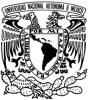 UNIVERSIDAD NACIONAL AUTÓNOMA DE MÉXICO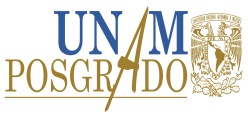 PROGRAMA DE MAESTRIA Y DOCTORADO EN  ESTUDIOS MESOAMERICANOSFACULTAD DE FILOSOFÍA Y LETRASINSTITUTO DE INVESTIGACIONES FILOLÓGICASPrograma de actividad académicaUNIVERSIDAD NACIONAL AUTÓNOMA DE MÉXICOPROGRAMA DE MAESTRIA Y DOCTORADO EN  ESTUDIOS MESOAMERICANOSFACULTAD DE FILOSOFÍA Y LETRASINSTITUTO DE INVESTIGACIONES FILOLÓGICASPrograma de actividad académicaUNIVERSIDAD NACIONAL AUTÓNOMA DE MÉXICOPROGRAMA DE MAESTRIA Y DOCTORADO EN  ESTUDIOS MESOAMERICANOSFACULTAD DE FILOSOFÍA Y LETRASINSTITUTO DE INVESTIGACIONES FILOLÓGICASPrograma de actividad académicaUNIVERSIDAD NACIONAL AUTÓNOMA DE MÉXICOPROGRAMA DE MAESTRIA Y DOCTORADO EN  ESTUDIOS MESOAMERICANOSFACULTAD DE FILOSOFÍA Y LETRASINSTITUTO DE INVESTIGACIONES FILOLÓGICASPrograma de actividad académicaUNIVERSIDAD NACIONAL AUTÓNOMA DE MÉXICOPROGRAMA DE MAESTRIA Y DOCTORADO EN  ESTUDIOS MESOAMERICANOSFACULTAD DE FILOSOFÍA Y LETRASINSTITUTO DE INVESTIGACIONES FILOLÓGICASPrograma de actividad académicaUNIVERSIDAD NACIONAL AUTÓNOMA DE MÉXICOPROGRAMA DE MAESTRIA Y DOCTORADO EN  ESTUDIOS MESOAMERICANOSFACULTAD DE FILOSOFÍA Y LETRASINSTITUTO DE INVESTIGACIONES FILOLÓGICASPrograma de actividad académicaUNIVERSIDAD NACIONAL AUTÓNOMA DE MÉXICOPROGRAMA DE MAESTRIA Y DOCTORADO EN  ESTUDIOS MESOAMERICANOSFACULTAD DE FILOSOFÍA Y LETRASINSTITUTO DE INVESTIGACIONES FILOLÓGICASPrograma de actividad académicaDenominación: Seminario Monográfico  – Temas Selectos Monográficos. Subtema: Los dioses en la obra de Bernardino de Sahagún y de sus colaboradores nahuas: estudios de los libros VI, VII, VIII, IX, X, XI y XIIDenominación: Seminario Monográfico  – Temas Selectos Monográficos. Subtema: Los dioses en la obra de Bernardino de Sahagún y de sus colaboradores nahuas: estudios de los libros VI, VII, VIII, IX, X, XI y XIIDenominación: Seminario Monográfico  – Temas Selectos Monográficos. Subtema: Los dioses en la obra de Bernardino de Sahagún y de sus colaboradores nahuas: estudios de los libros VI, VII, VIII, IX, X, XI y XIIDenominación: Seminario Monográfico  – Temas Selectos Monográficos. Subtema: Los dioses en la obra de Bernardino de Sahagún y de sus colaboradores nahuas: estudios de los libros VI, VII, VIII, IX, X, XI y XIIDenominación: Seminario Monográfico  – Temas Selectos Monográficos. Subtema: Los dioses en la obra de Bernardino de Sahagún y de sus colaboradores nahuas: estudios de los libros VI, VII, VIII, IX, X, XI y XIIDenominación: Seminario Monográfico  – Temas Selectos Monográficos. Subtema: Los dioses en la obra de Bernardino de Sahagún y de sus colaboradores nahuas: estudios de los libros VI, VII, VIII, IX, X, XI y XIIDenominación: Seminario Monográfico  – Temas Selectos Monográficos. Subtema: Los dioses en la obra de Bernardino de Sahagún y de sus colaboradores nahuas: estudios de los libros VI, VII, VIII, IX, X, XI y XIIClave: 67868Semestre: 2017-2Campo de conocimiento: Estudios mesoamericanosCampo de conocimiento: Estudios mesoamericanosCampo de conocimiento: Estudios mesoamericanosCampo de conocimiento: Estudios mesoamericanosNo. de créditos: 4 Carácter: Obligatoria (  ) Optativa ( X )    de elección  ( X )Carácter: Obligatoria (  ) Optativa ( X )    de elección  ( X )Carácter: Obligatoria (  ) Optativa ( X )    de elección  ( X )HorasHorasHoras por semana: Horas al semestreTipo: Seminario Monográfico Tipo: Seminario Monográfico Tipo: Seminario Monográfico Teoría:Práctica:432Tipo: Seminario Monográfico Tipo: Seminario Monográfico Tipo: Seminario Monográfico 20432Modalidad: Seminario Monográfico Modalidad: Seminario Monográfico Modalidad: Seminario Monográfico Duración del programa: SemestralDuración del programa: SemestralDuración del programa: SemestralDuración del programa: SemestralSeriación:       No (  )         Si (  )         Obligatoria (     )      Indicativa (x)Actividad académica subsecuente:Actividad académica antecedente: Objetivos generales: El propósito del seminario es el estudio de los dioses en la obra de Bernardino de Sahagún y de sus colaboradores nahuas.Objetivos específicos: Se trata de analizar los dioses en la obra de Bernardino de Sahagún y de sus colaboradores nahuas a través de sus representaciones en los Primeros Memoriales y en el Códice Florentino, así como sus descripciones en los textos en náhuatl y en español.  Requisitos: tener un conocimiento general de la historia de Mesoamérica; aptitud para leer artículos en inglés y, de preferencia, tener nociones básicas de la lengua náhuatl.Índice temáticoÍndice temáticoÍndice temáticoÍndice temáticoÍndice temáticoUnidadTema HorasHorasHorasUnidadTema TeóricasTeóricasPrácticasLos dioses en la obra de Bernardino de Sahagún y de sus colaboradores nahuas (segunda parte)Total de horas:Total de horas:Suma total de horas:Suma total de horas:323232Contenido TemáticoContenido TemáticoUnidadTema y subtemas1Los dioses en la obra de Bernardino de Sahagún y de sus colaboradores nahuas: estudio de los libros VI, VII, VIII, IX, X, XI y XII.Se trata de analizar los rezos en náhuatl dedicados a los dioses incluidos en el Libro VI, el mito de origen del Sol y de la Luna (Libro VII), el papel de los dioses en la sociedad (Libros VIII, IX y X), los nexos entre dioses y animales (Libro XI) y por último los presagios de la Conquista —por ejemplo la aparición de Tezcatlipoca— y la descripción de la fiesta de tóxcatl en el libro XII. Bibliografía básica:  CÓDICE FLORENTINO1979 El manuscrito 218-220 de la colección Palatina de la Biblioteca Medicea Laurenziana, ed. facs., 3 vols., México, Florencia, Giunti Barbéra y AGN. SAHAGÚN, Fray Bernardino de1950-1981 Florentine Codex. General History of the things of New Spain, Fray Bernardino de Sahagún, Charles E. Dibble y Arthur J. O. Anderson (eds. y trads.), Santa Fe, New Mexico, The School of American Research and the University of Utah.1993	Primeros Memoriales, ed. facsimilar, Norman, University of Oklahoma Press. 1997	Primeros Memoriales, Thelma Sullivan (ed. y trad.), Completed and Revised, with Additions, by Henry B. Nicholson, Arthur J. O. Anderson, Charles E. Dibble, Eloise Quiñones Keber and Wayne Ruwet, Norman, University of Oklahoma Press. 2000	Historia general de las cosas de Nueva España, 3 vols., Alfredo López Austin y Josefina García Quintana (eds.), México, CNCA.Bibliografía básica:  CÓDICE FLORENTINO1979 El manuscrito 218-220 de la colección Palatina de la Biblioteca Medicea Laurenziana, ed. facs., 3 vols., México, Florencia, Giunti Barbéra y AGN. SAHAGÚN, Fray Bernardino de1950-1981 Florentine Codex. General History of the things of New Spain, Fray Bernardino de Sahagún, Charles E. Dibble y Arthur J. O. Anderson (eds. y trads.), Santa Fe, New Mexico, The School of American Research and the University of Utah.1993	Primeros Memoriales, ed. facsimilar, Norman, University of Oklahoma Press. 1997	Primeros Memoriales, Thelma Sullivan (ed. y trad.), Completed and Revised, with Additions, by Henry B. Nicholson, Arthur J. O. Anderson, Charles E. Dibble, Eloise Quiñones Keber and Wayne Ruwet, Norman, University of Oklahoma Press. 2000	Historia general de las cosas de Nueva España, 3 vols., Alfredo López Austin y Josefina García Quintana (eds.), México, CNCA.Bibliografía complementaria: BAIRD, Ellen Taylor1993	The Drawings of Sahagún's Primeros Memoriales. Structure and Style, Norman and London, University of Oklahoma Press.EDMONSON, Munro S. (coord.)1974	Sixteenth Century Mexico: The Works of Sahagún, Albuquerque, University of New Mexico Press. KLOR DE ALVA, Jorge, Henry B. NICHOLSON y Eloise QUNIÑONES KEBER (coords.)   1988	The work of Bernardino de Sahagún Pioneer Ethnographer of Sixteen-Century Aztec Mexico, Nueva York, Austin, Institute for Mesoamerican Studies, The University at Albany State, University of New-York, University of Texas Press. LEÓN-PORTILLA, Miguel (coord.)2002	Bernardino de Sahagún. Quinientos años de presencia, México, UNAM, IIH. OLIVIER, Guilhem2010b	"El panteón mexica a la luz del politeismo grecolatino: el ejemplo de la obra de Fray bernardino de Sahagún", Studi e Materiali di Storia delle Religioni, vol. 76, n. 2, pp.  389-410.Bibliografía complementaria: BAIRD, Ellen Taylor1993	The Drawings of Sahagún's Primeros Memoriales. Structure and Style, Norman and London, University of Oklahoma Press.EDMONSON, Munro S. (coord.)1974	Sixteenth Century Mexico: The Works of Sahagún, Albuquerque, University of New Mexico Press. KLOR DE ALVA, Jorge, Henry B. NICHOLSON y Eloise QUNIÑONES KEBER (coords.)   1988	The work of Bernardino de Sahagún Pioneer Ethnographer of Sixteen-Century Aztec Mexico, Nueva York, Austin, Institute for Mesoamerican Studies, The University at Albany State, University of New-York, University of Texas Press. LEÓN-PORTILLA, Miguel (coord.)2002	Bernardino de Sahagún. Quinientos años de presencia, México, UNAM, IIH. OLIVIER, Guilhem2010b	"El panteón mexica a la luz del politeismo grecolatino: el ejemplo de la obra de Fray bernardino de Sahagún", Studi e Materiali di Storia delle Religioni, vol. 76, n. 2, pp.  389-410.Sugerencias didácticas:Exposición oral		               (x )Exposición audiovisual	               ( )Ejercicios dentro de clase	               ( )Ejercicios fuera del aula	               ( )Seminarios		               ( )Lecturas obligatorias	                                 ( x)Trabajo de investigación	               ( )Prácticas de taller o laboratorio                  ( )Prácticas de campo	                                (  )Otras: ____________________                (  )Mecanismos de evaluación del aprendizaje de los alumnos: Exámenes parciales		                   (  )Examen final escrito		                   (x )Trabajos y tareas fuera del aula	                   ( )Exposición de seminarios por los alumnos    ( x )Participación en clase	                                    ( )Asistencia	                                                      ( )Seminario                                                       (  )Otras:                                                              (  )